Stonewall Riots -- Primary Sources & Analysis Tools List – Compiled by Michelle Stonis



The following primary sources have been compiled to enrich the learning experience of students, whether the resources are used in or out of the classroom. Working with primary sources allows students to “do history” as they practice using historical thinking skills to construct a historical narrative. Consider introducing the Five Cs or SCIM-C to your students prior to working with primary sources. Additionally, using the National Archives Written Document Worksheet is a useful tool for getting students to think about what questions they should ask and how to properly “source” a written document as part of historical inquiry.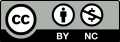 National Archives – Document Analysis Worksheets
https://www.archives.gov/education/lessons/worksheets


Street Transvestite Action Revolutionaries: Survival, Revolt, and Queer Antagonist Struggle
https://untorellipress.noblogs.org/files/2011/12/STAR.pdf


Stonewall Celebration Photograph (June 28, 1969)
https://www.gettyimages.com/detail/news-photo/an-unidentifed-group-of-young-poeple-celebrate-outside-the-news-photo/83599288


Street Transvestite Action Revolutionaries: Survival, Revolt, and Queer Antagonist Struggle
https://untorellipress.noblogs.org/files/2011/12/STAR.pdf


Sylvia Rivera, “Ya’ll Better Quiet Down Now” (1973)
https://archive.org/details/SylviaRiveraYallBetterQuietDown1973


Sylvia Rivera and Marsha P. Johnson Photograph, Christopher Street Liberation Day, Gay Pride (1973)
https://www.masstpc.org/wp-content/uploads/2014/03/sylvia-rivera-march.png

